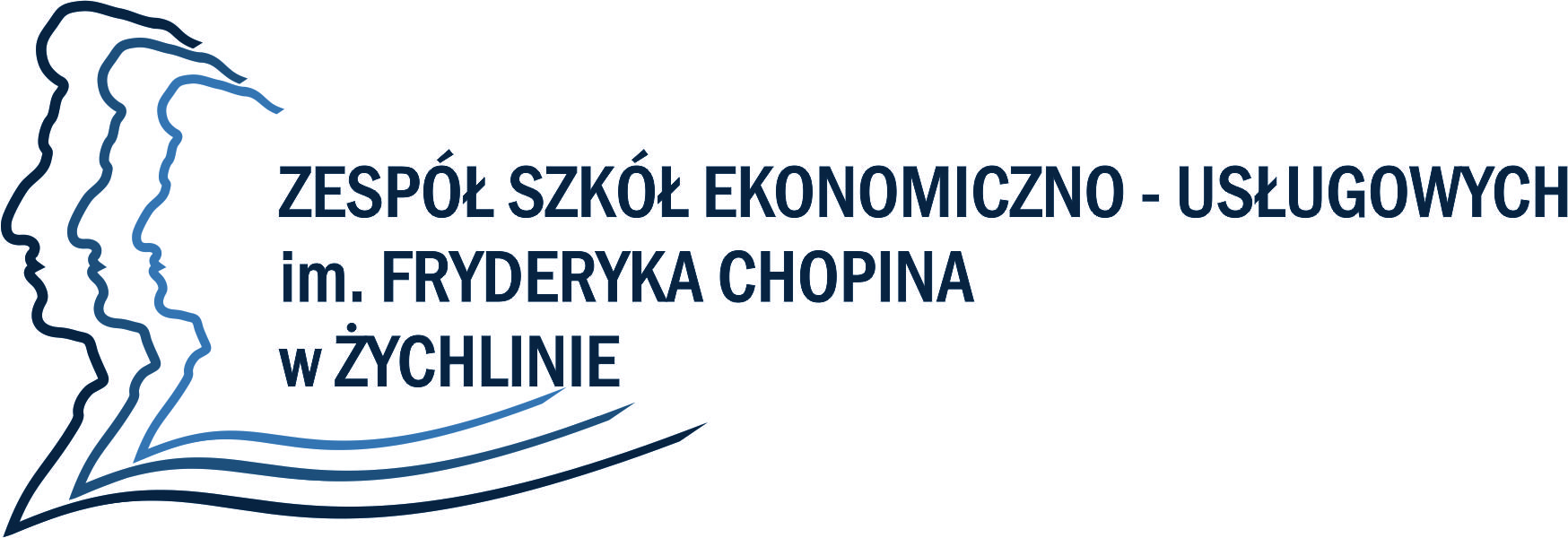                                                                       .................................................................                                                                                               (miejscowość, data).............................................................. (imię i nazwisko ucznia/ kandydata do szkoły........................................................                 (adres zamieszkania)........................................................                                                                               Kierownik Internatu                                                                               przy Zespole Szkół                                                                                Ekonomiczno – Usługowych                                                                               im. Fryderyka Chopina                                                                               w ŻychlinieZwracam się z prośbą o przyjęcie mnie do Internatuprzy Zespole Szkół  Ekonomiczno – Usługowych im. Fryderyka Chopina w Żychlinie,na rok szkolny ……………………………... od dnia..................................................	Prośbę swoją motywuję tym, iż:..............................................................................................................................................................................................................................................Informacje, które mogą być uwzględnione przy rozpatrywaniu podania:Dziecko w rodzinie wielodzietnej   TAK/NIE*Dziecko niepełnosprawne TAK/NIE*Dziecko, którego rodzic/rodzice są niepełnosprawni TAK/NIE*Dziecko wychowywane samotnie przez matkę lub ojca TAK/NIE*Dziecko objęte pieczą zastępczą TAK/NIE*Trudności z dojazdem        TAK/NIE*Odległość w km………………………………….Środki komunikacji publicznej……………………………………* zaznaczyć właściwą odpowiedź   …………..................................                               …………………………………                                                                                (podpis rodziców/opiekunów prawnych)                                        (podpis ucznia/kandydata)